4-ГЭМ-2203.02.2024электронная почта преподавателя: super.l-e2014@ya.ru Тема: Конструкционные и инструментальные материалыЗадание: 1. Изучить теоретический материал                2. Подготовить конспект в тетради (применение конструкционных материалов; механические и технологические свойства материалов; какие металлы называют черными; чем отличаются инструментальные материалы от конструктивных)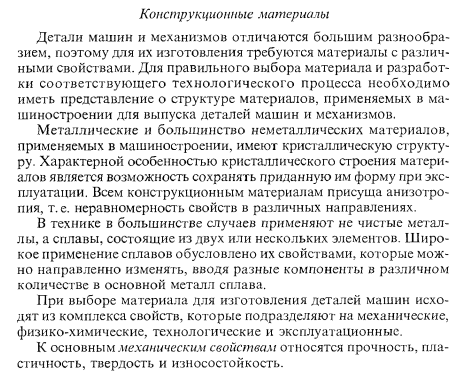 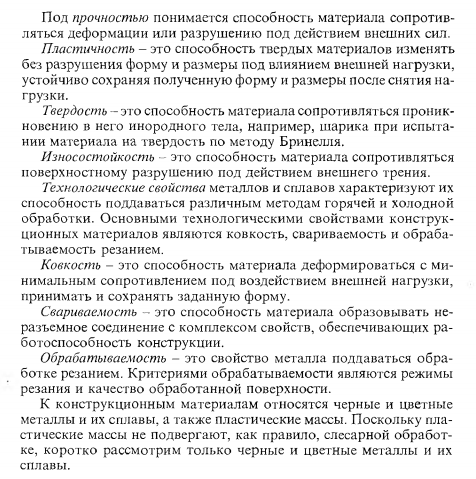 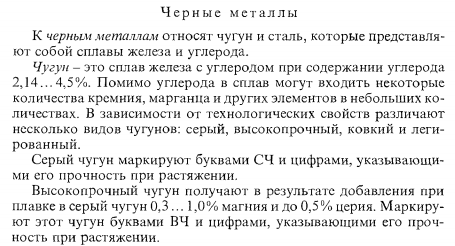 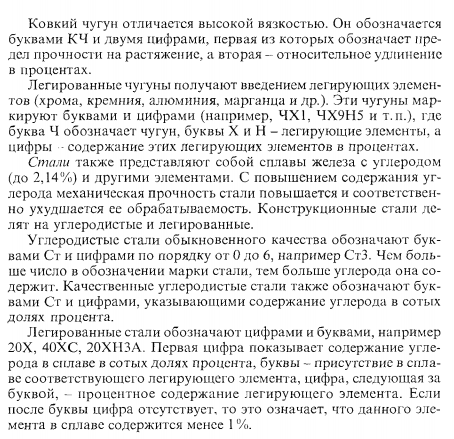 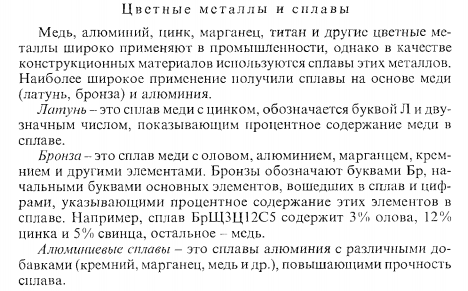 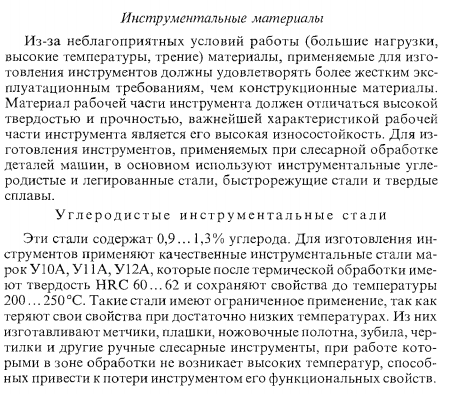 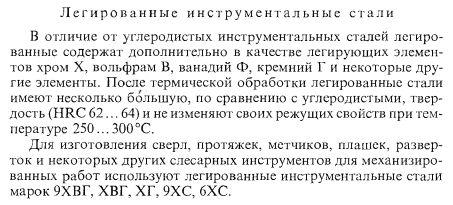 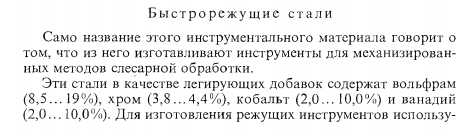 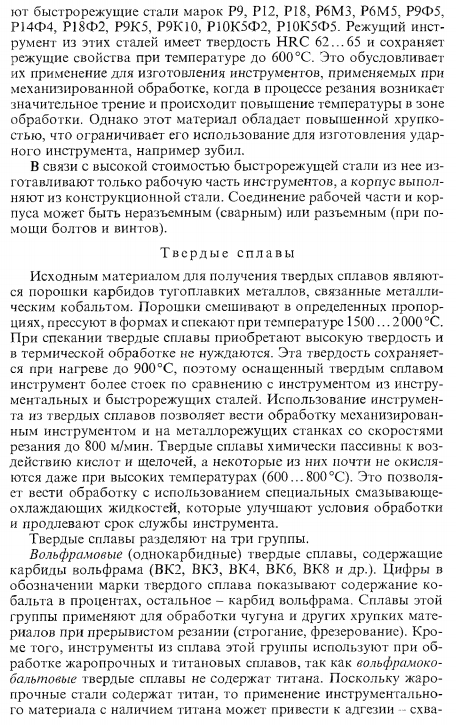 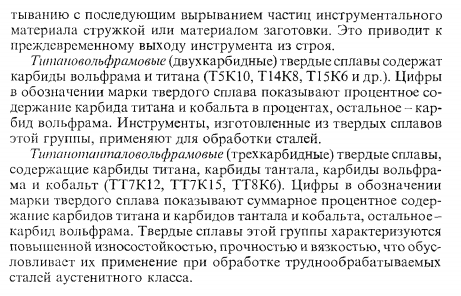 